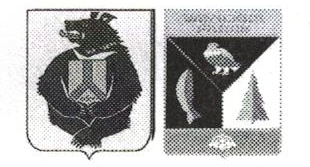 АДМНИСТРАЦИЯ  СЕЛЬСКОГО ПОСЕЛЕНИЯ «СЕЛО БУЛАВА»Ульчского муниципального района Хабаровского краяРАСПОРЯЖЕНИЕ18.10.2019  № 58-рс.БулаваО перечне пользователей владельцев дорог 
В соответствии с поручением Председателя Правительства Российской Федерации Д.А. Медведева по разработке Минтрансом России общедоступной информационно-аналитической системы мониторинга формирования и использования средств дорожных фондов (далее – СКДФ),1. Определить перечень пользователей от владельцев дорог 
для предоставления доступа в систему с целью последующего выполнения и проверки результатов работ  согласно приложения к распоряжению.2. Ответственным лицам (Бояшина И.В., Кучекта А.А.) проверить и внести в СКДФ информацию об автомобильных дорогах местного значения  сельского поселения «Село Булава» в полном объеме до 31.10.2019 года.        3. Опубликовать настоящее распоряжение в информационном листке органа местного самоуправления «Село Булава» в «Вестнике местного самоуправления» и разместить на официальном сайте администрации сельского поселения «Село Булава» в сети Интернет.4. Контроль за исполнением распоряжения  оставляю за собой.Глава сельского поселения						Н.П.Росугбу															Приложение															к распоряжению администрации															сельского  поселения															«Село Булава»															от 18.10.2019 № 58-рПеречень пользователей от владельцев дорог 
Организация - владелец дорогиОрганизация - владелец дорогиОрганизация - владелец дорогиПредставитель организации - владельца дороги, ответственный за проверку информации в СКДФПредставитель организации - владельца дороги, ответственный за проверку информации в СКДФПредставитель организации - владельца дороги, ответственный за проверку информации в СКДФПредставитель организации - владельца дороги, ответственный за проверку информации в СКДФНаименованиеИННКППФИОДолжностьТелефонАдрес 
электронной 
почтыАдминистрация  сельского поселения «Село Булава» Ульчского муниципального района Хабаровского края2719001350271901001Бояшина Ирина Владимировнаглавный специалист 84215155656adm.bulava@yandex.ruАдминистрация  сельского поселения «Село Булава» Ульчского муниципального района Хабаровского края2719001350271901001Бояшина Ирина Владимировнаглавный специалист 84215155656adm.bulava@yandex.ruАдминистрация  сельского поселения «Село Булава» Ульчского муниципального района Хабаровского края2719001350271901001Бояшина Ирина Владимировнаглавный специалист 84215155656adm.bulava@yandex.ruАдминистрация  сельского поселения «Село Булава» Ульчского муниципального района Хабаровского края2719001350271901001Бояшина Ирина Владимировнаглавный специалист 84215155656adm.bulava@yandex.ruАдминистрация  сельского поселения «Село Булава» Ульчского муниципального района Хабаровского края2719001350271901001Бояшина Ирина Владимировнаглавный специалист 84215155656adm.bulava@yandex.ruАдминистрация  сельского поселения «Село Булава» Ульчского муниципального района Хабаровского края2719001350271901001Кучекта Анна АлександровнаГлавный специалист 84215155656adm.bulava@yandex.ruАдминистрация  сельского поселения «Село Булава» Ульчского муниципального района Хабаровского края2719001350271901001Кучекта Анна АлександровнаГлавный специалист 84215155656adm.bulava@yandex.ru